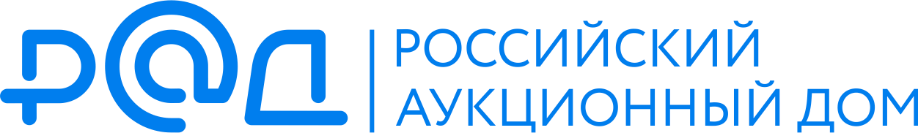 АО «РАД» были реализованы следующие рекламные мероприятия:Приложение 1https://auction-house.ru/catalog/l-30000090313/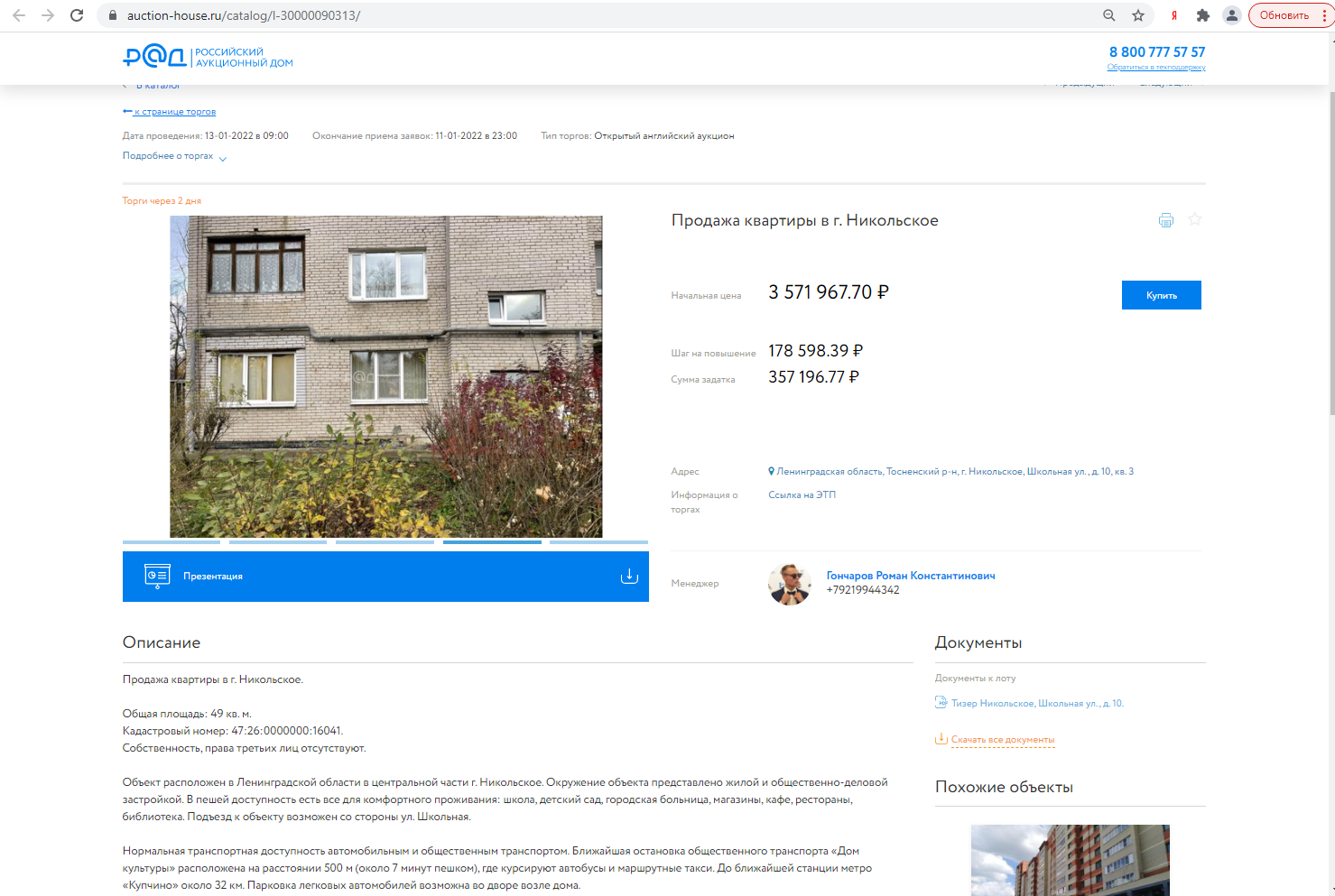 https://catalog.lot-online.ru/index.php?dispatch=products.view&product_id=625984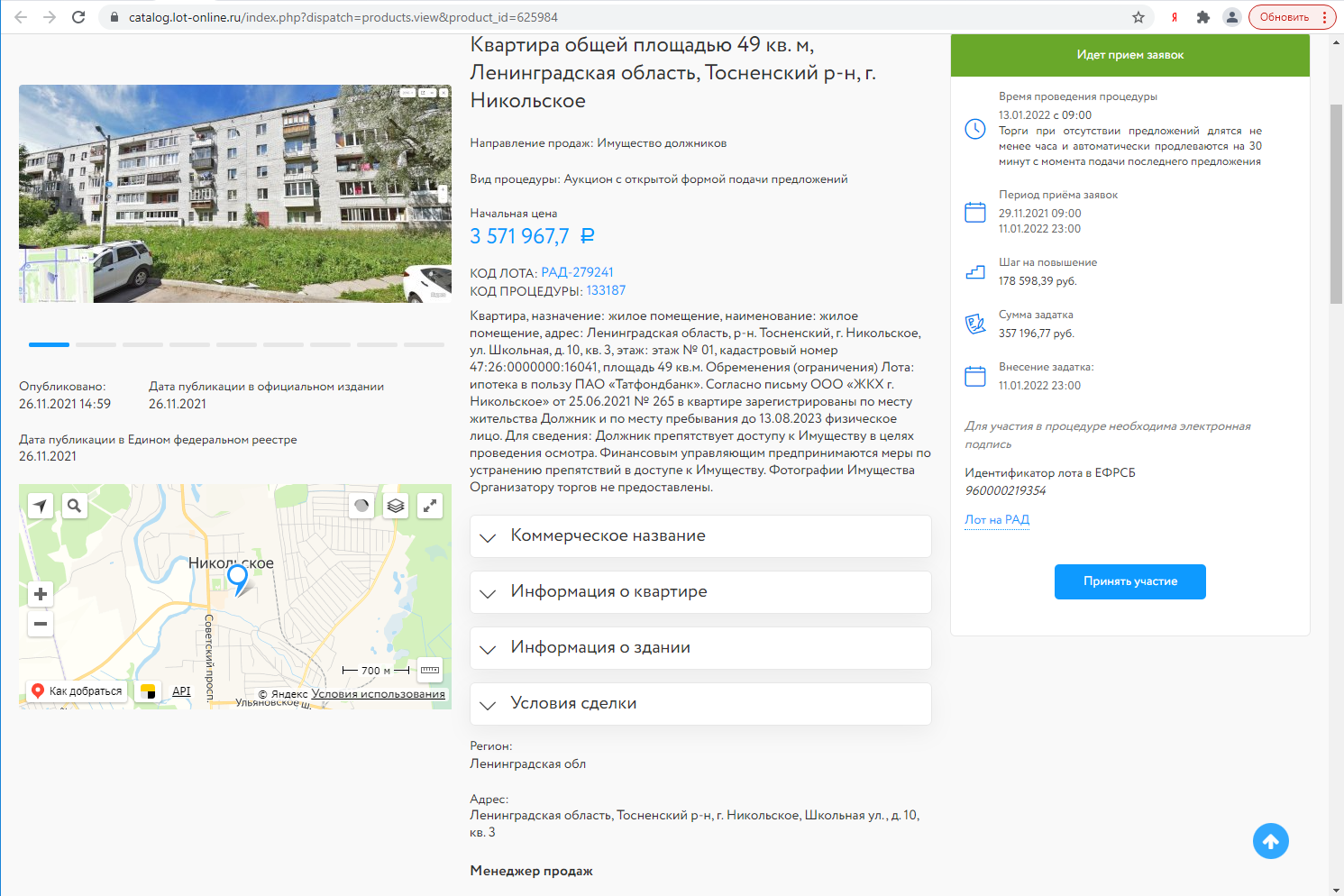 https://zalog.lot-online.ru/user/collateral/catalog_page.html?id=389371005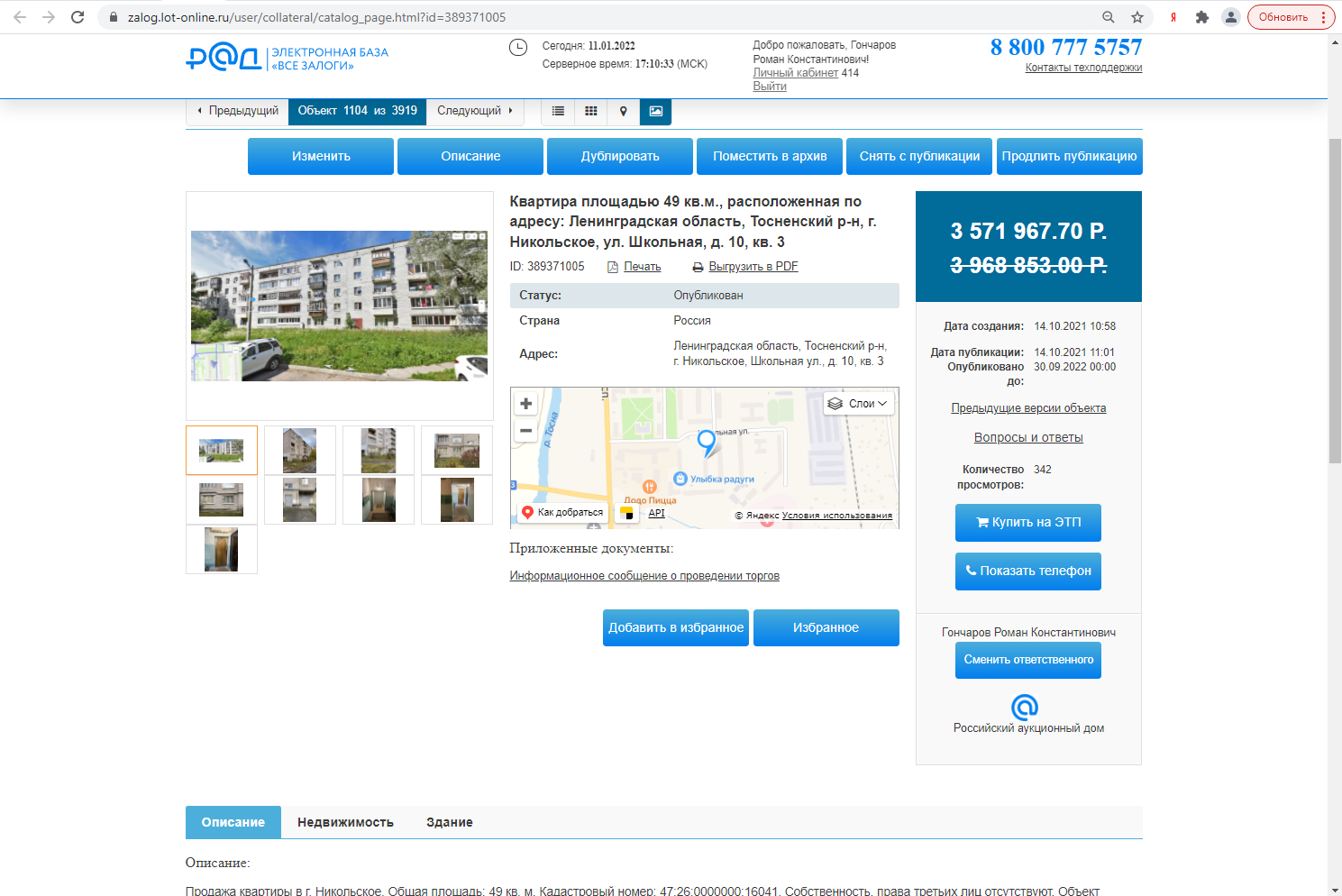 https://www.avito.ru/2259083729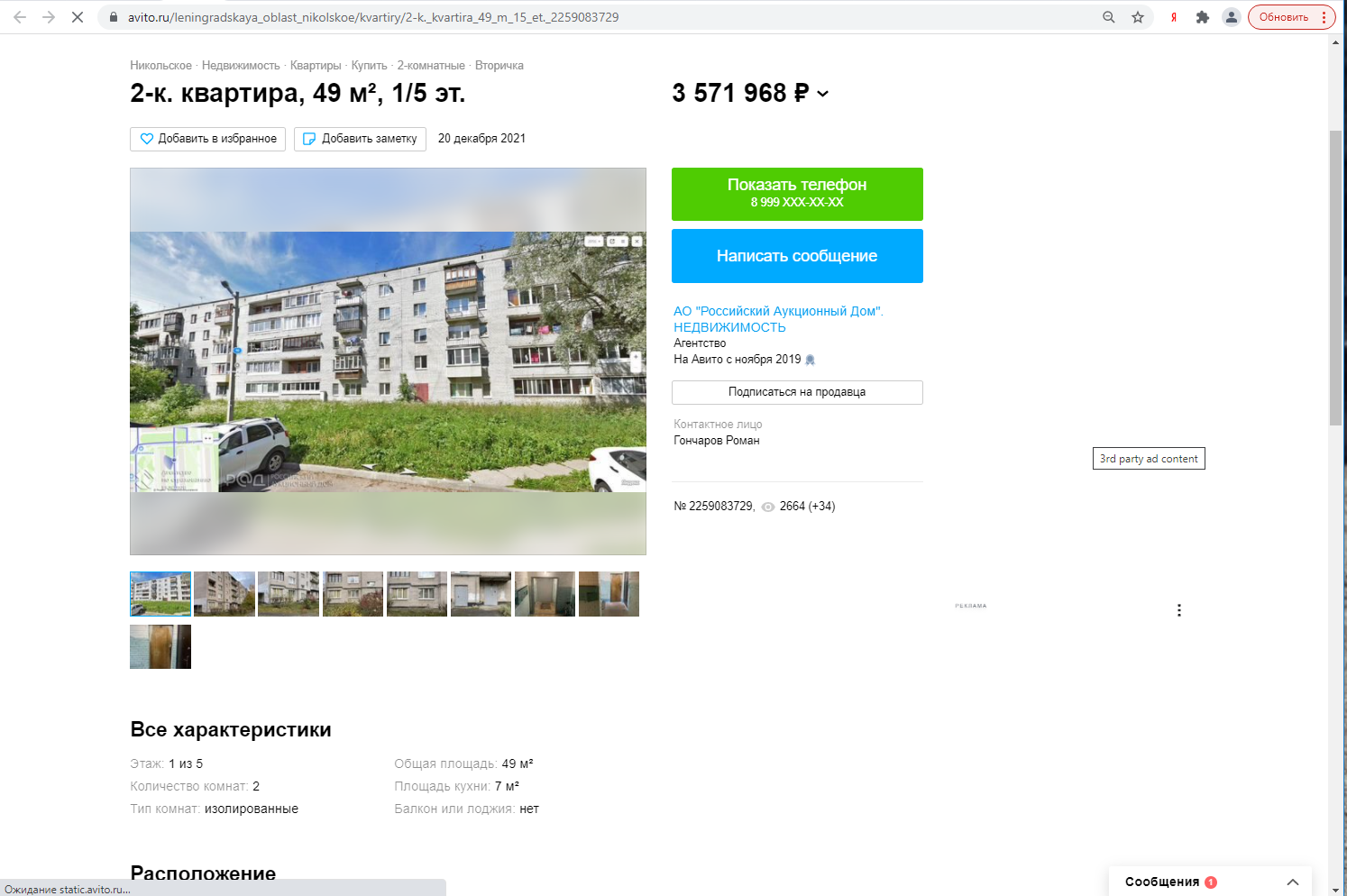 https://www.jcat.ru/personal/orders/realty/reports/3592046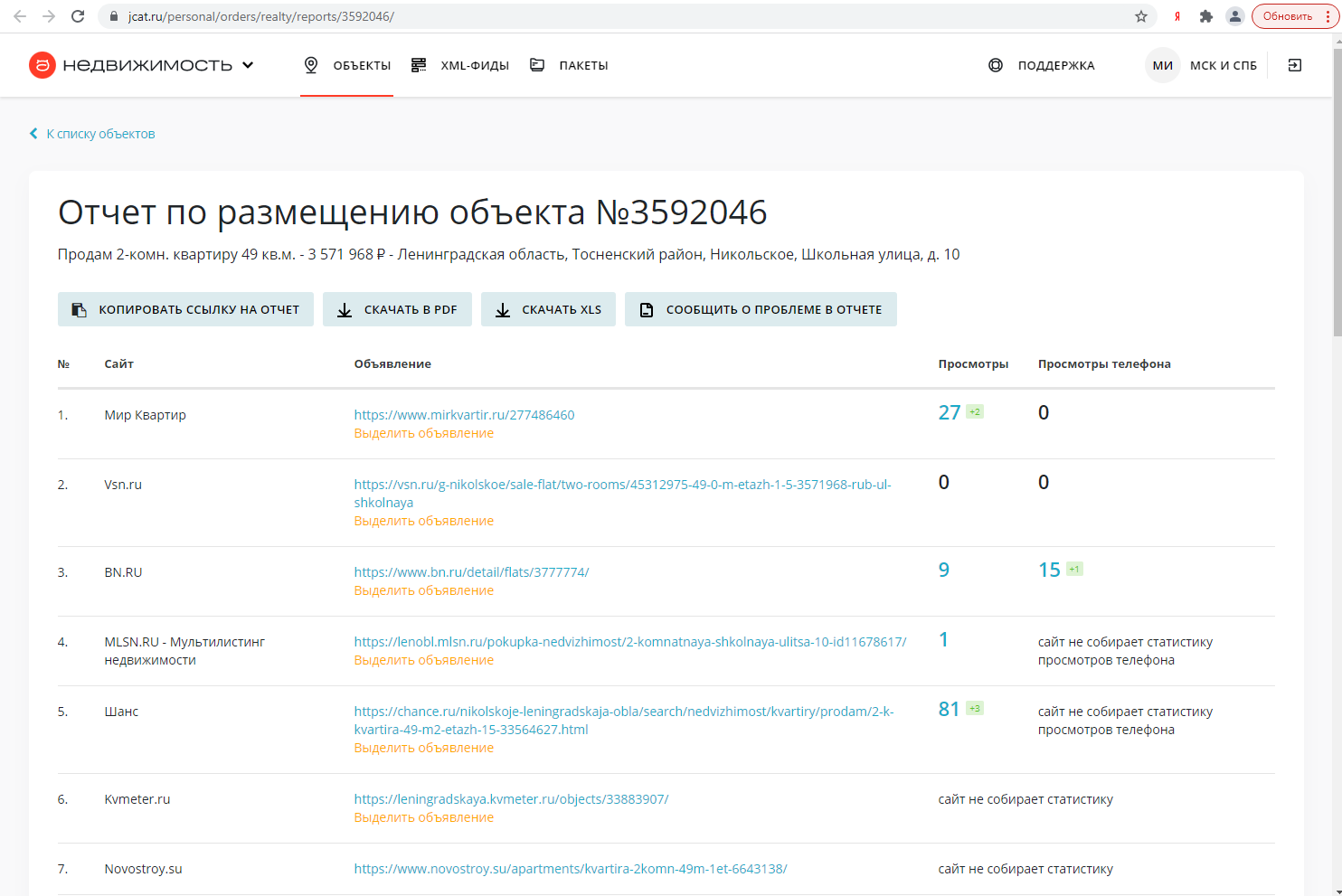 Приложение 2https://www.mirkvartir.ru/277486460/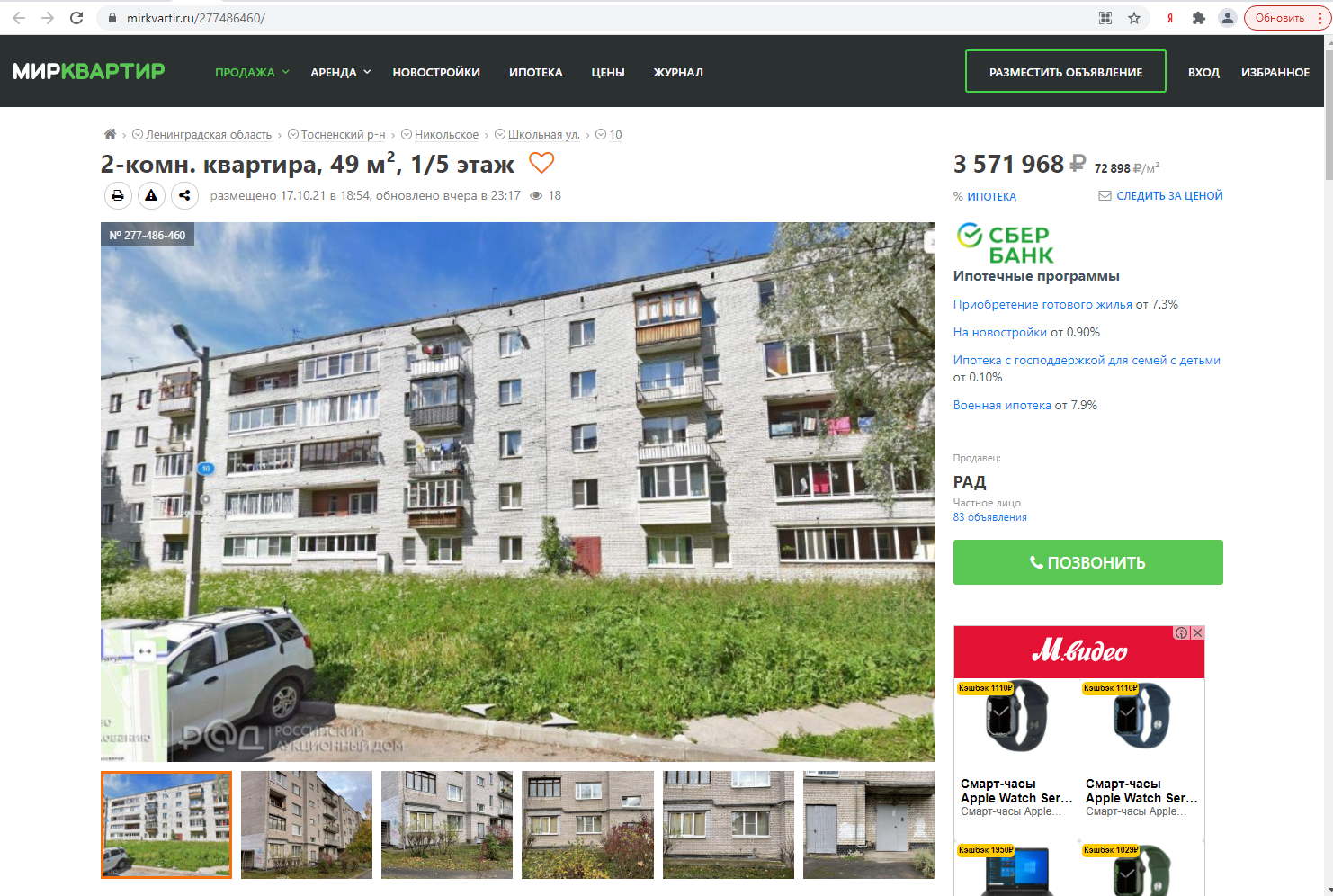 https://vsn.ru/g-nikolskoe/sale-flat/two-rooms/45312975-49-0-m-etazh-1-5-3571968-rub-ul-shkolnaya 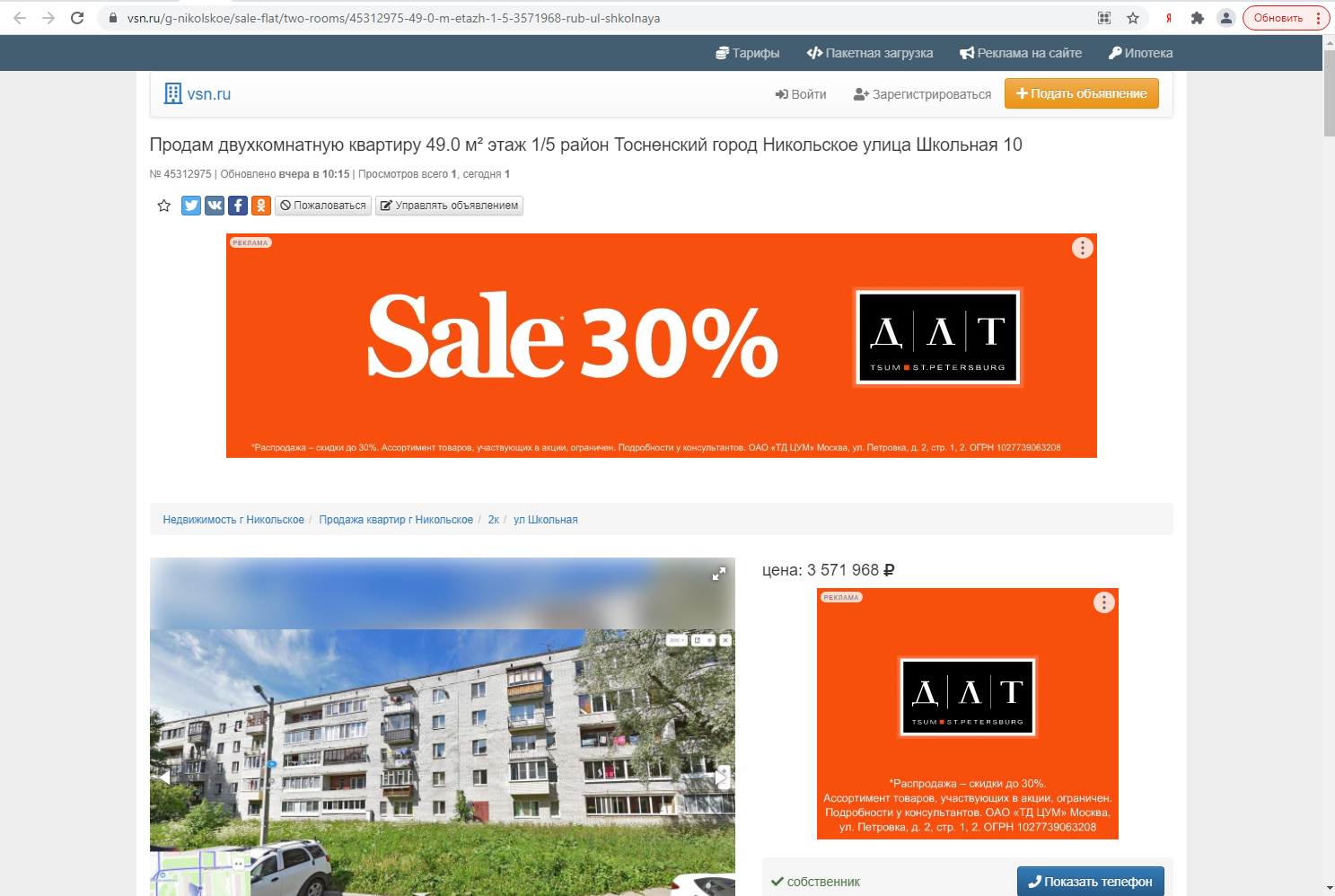 https://www.bn.ru/detail/flats/3777774/ 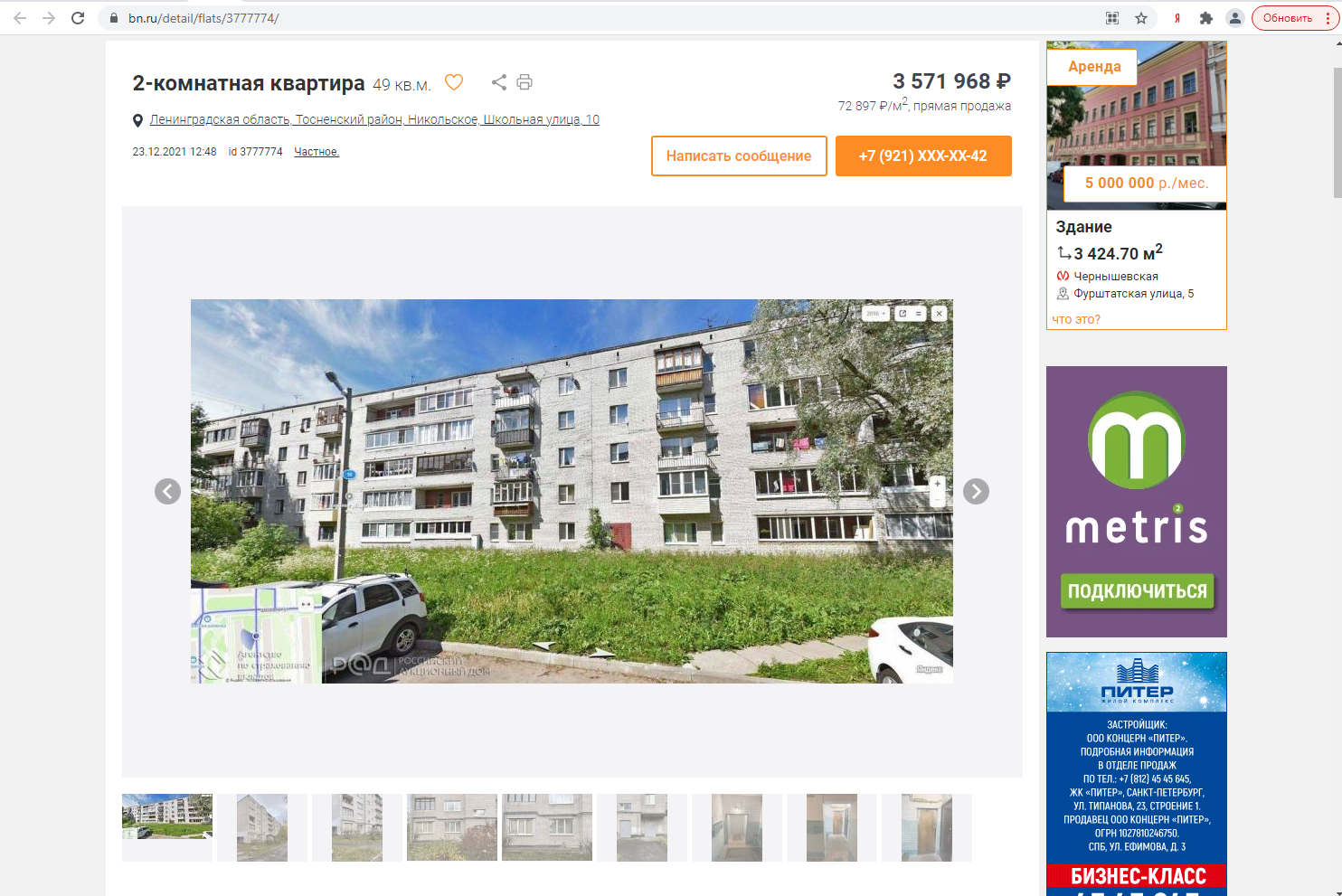 https://chance.ru/nikolskoje-leningradskaja-obla/search/nedvizhimost/kvartiry/prodam/2-k-kvartira-49-m2-etazh-15-33564627.html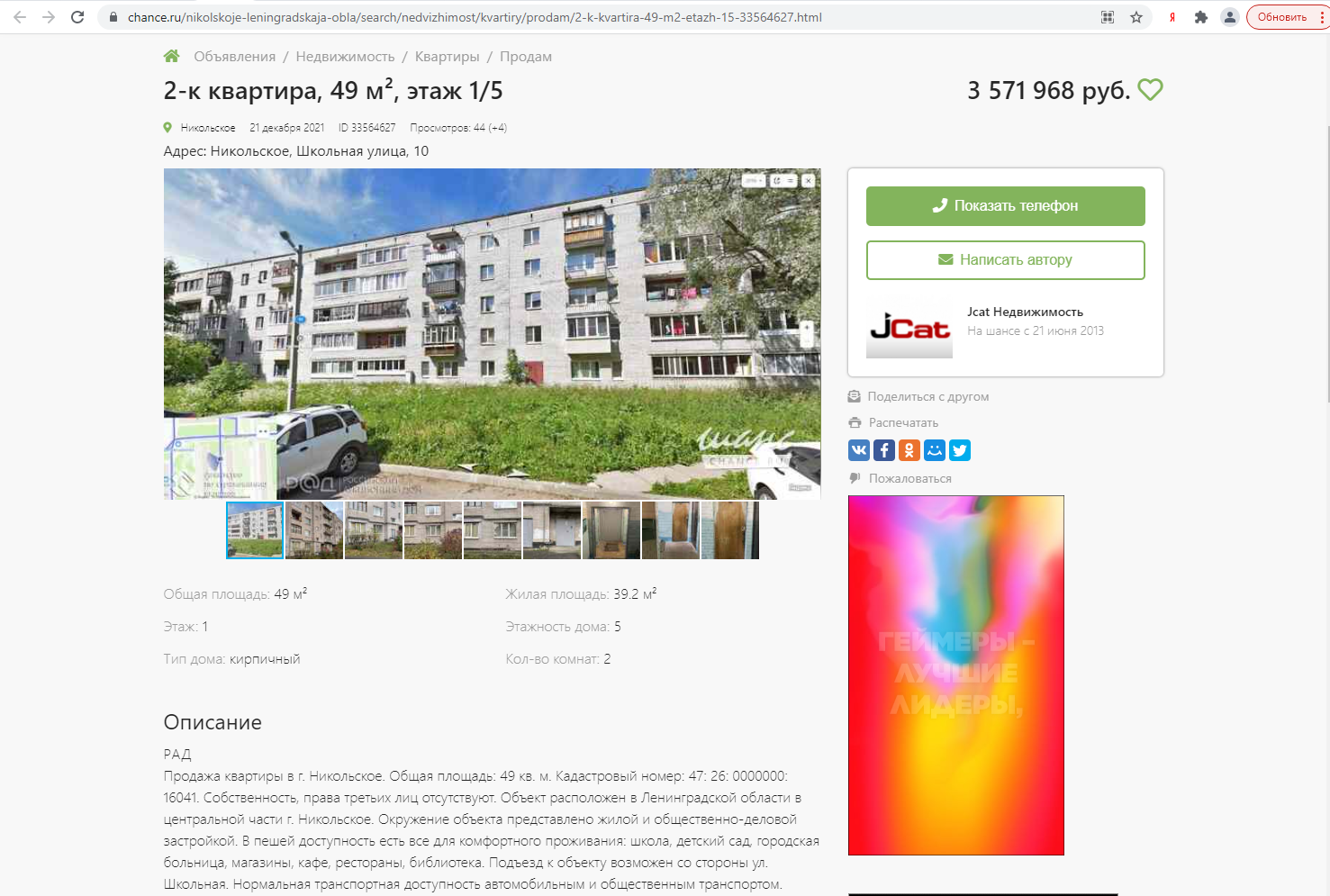 https://leningradskaya.kvmeter.ru/objects/33883907/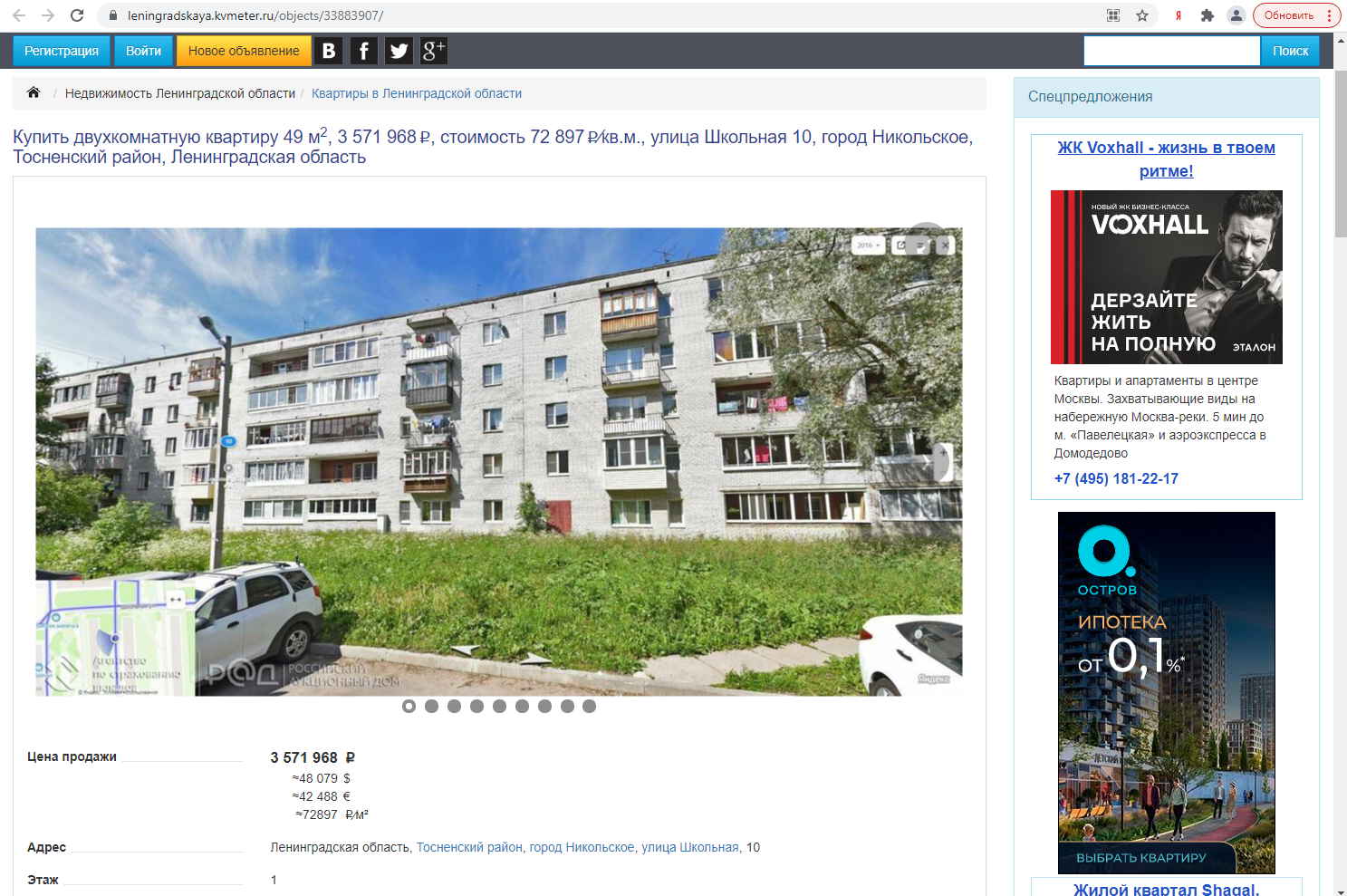 Приложение 3https://auction-house.ru/media/uploads/l-30000090313/df487975.pdf 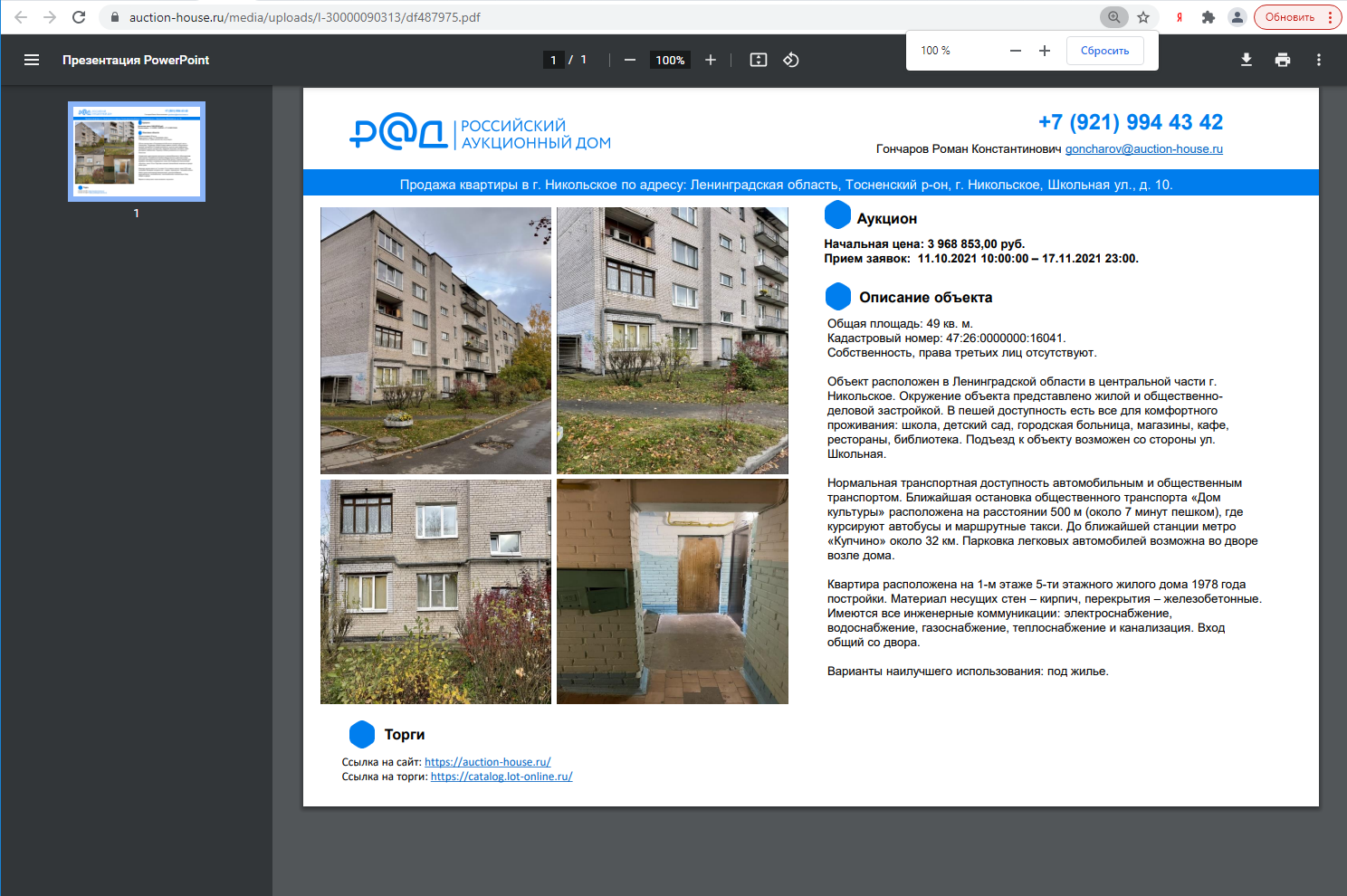 Приложение 4 - Отчет о реализации объекта, расположенного по адресу:Ленинградская область,  Тосненский р-н, г. Никольское, Школьная ул., д. 10, кв. 3В соответствии с условиями договора     РАД-836/2021  10.09.2021 (далее-Договор), заключенного между АО «Российский аукционный дом» (далее - АО «РАД») и Мельников Михаил Юрьевич, АО «РАД» на 13.01.2022 года были назначены торги по продаже Объекта.Характеристики Объекта: Продажа квартиры в г. Никольское.Общая площадь: 49 кв. м.Кадастровый номер: 47:26:0000000:16041.Собственность, права третьих лиц отсутствуют.Объект расположен в Ленинградской области в центральной части г. Никольское. Окружение объекта представлено жилой и общественно-деловой застройкой. В пешей доступность есть все для комфортного проживания: школа, детский сад, городская больница, магазины, кафе, рестораны, библиотека. Подъезд к объекту возможен со стороны ул. Школьная.Нормальная транспортная доступность автомобильным и общественным транспортом. Ближайшая остановка общественного транспорта «Дом культуры» расположена на расстоянии 500 м (около 7 минут пешком), где курсируют автобусы и маршрутные такси. До ближайшей станции метро «Купчино» около 32 км. Парковка легковых автомобилей возможна во дворе возле дома.Квартира расположена на 1-м этаже 5-ти этажного жилого дома 1978 года постройки. Материал несущих стен - кирпич, перекрытия - железобетонные. Имеются все инженерные коммуникации: электроснабжение, водоснабжение, газоснабжение, теплоснабжение и канализация. Вход общий со двора.Варианты наилучшего использования: под жилье.Аналитическая справка по лоту: Рекомендации по ценообразованию и дальнейшей реализации Объекта: Размещение рекламной информации о продаже Объекта на информационных порталах АО РАДВнутренние ресурсы АО РАДВнутренние ресурсы АО РАДСтатистика просмотровРазмещение рекламной информации о продаже Объекта на информационных порталах АО РАДСайт АО «РАД»https://auction-house.ru/catalog/l-30000090313/15Размещение рекламной информации о продаже Объекта на информационных порталах АО РАДЛот онлайнhttps://catalog.lot-online.ru/index.php?dispatch=products.view&product_id=625984Размещение рекламной информации о продаже Объекта на информационных порталах АО РАДПлощадка «Все залоги»https://zalog.lot-online.ru/user/collateral/catalog_page.html?id=389371005342Размещение рекламной информации о продаже Объекта на внешних информационных порталахРекламные доскиРекламные доскиСтатистика просмотров Размещение рекламной информации о продаже Объекта на внешних информационных порталахAvito.ruhttps://www.avito.ru/2259083729Размещение рекламной информации о продаже Объекта на внешних информационных порталахCian.ruРазмещение рекламной информации о продаже Объекта на внешних информационных порталахJCat.ruhttps://www.jcat.ru/personal/orders/realty/reports/3592046734Размещение рекламной информации о продаже Объекта на внешних информационных порталахСм. Приложение 1См. Приложение 1См. Приложение 1Перечень задействованных иных рекламных каналов, с описанием задействованных каналов и проведенных мероприятий.Подготовлена HTML-рассылка по данному объекту для рассылки по базе клиентов АО «Российский аукционный дом».  См. Приложение 2. Подготовлена HTML-рассылка по данному объекту для рассылки по базе клиентов АО «Российский аукционный дом».  См. Приложение 2. Подготовлена HTML-рассылка по данному объекту для рассылки по базе клиентов АО «Российский аукционный дом».  См. Приложение 2. Перечень задействованных иных рекламных каналов, с описанием задействованных каналов и проведенных мероприятий.Изготовление презентационных материалов (презентация в формате pdf)См. Приложение 3. Изготовление презентационных материалов (презентация в формате pdf)См. Приложение 3. Изготовление презентационных материалов (презентация в формате pdf)См. Приложение 3. Перечень задействованных иных рекламных каналов, с описанием задействованных каналов и проведенных мероприятий.Распространен пресс-релиз, содержащий информацию о продаже Объектов. - См. Приложение 4. Распространен пресс-релиз, содержащий информацию о продаже Объектов. - См. Приложение 4. Распространен пресс-релиз, содержащий информацию о продаже Объектов. - См. Приложение 4. 